1. EŞYAYA İLİŞKİN BİLGİLER     GTİP: 8501.53.81.90.00		ÜRETİLDİĞİ YIL/ ÜLKE: 1982 /ALMANYA     MARKA/MODEL/TİP : BREUER / DRKS 35/ null     MİKTAR (ADET) : 9                                          KG: 900     EŞYANIN İŞLEVİ:IMBAT MADENCILIK ENERJI TURIZM SANAYI TICARET ANONIM SIRKETI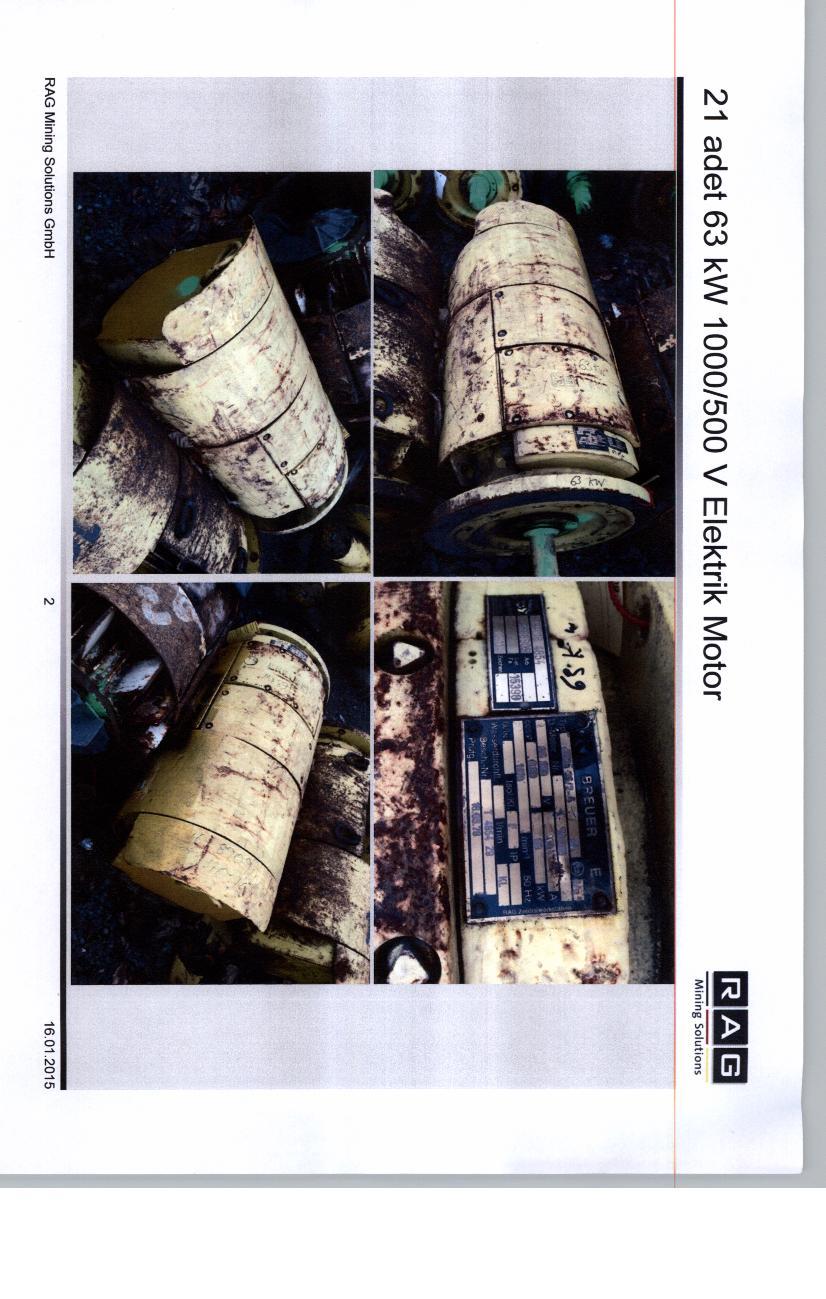 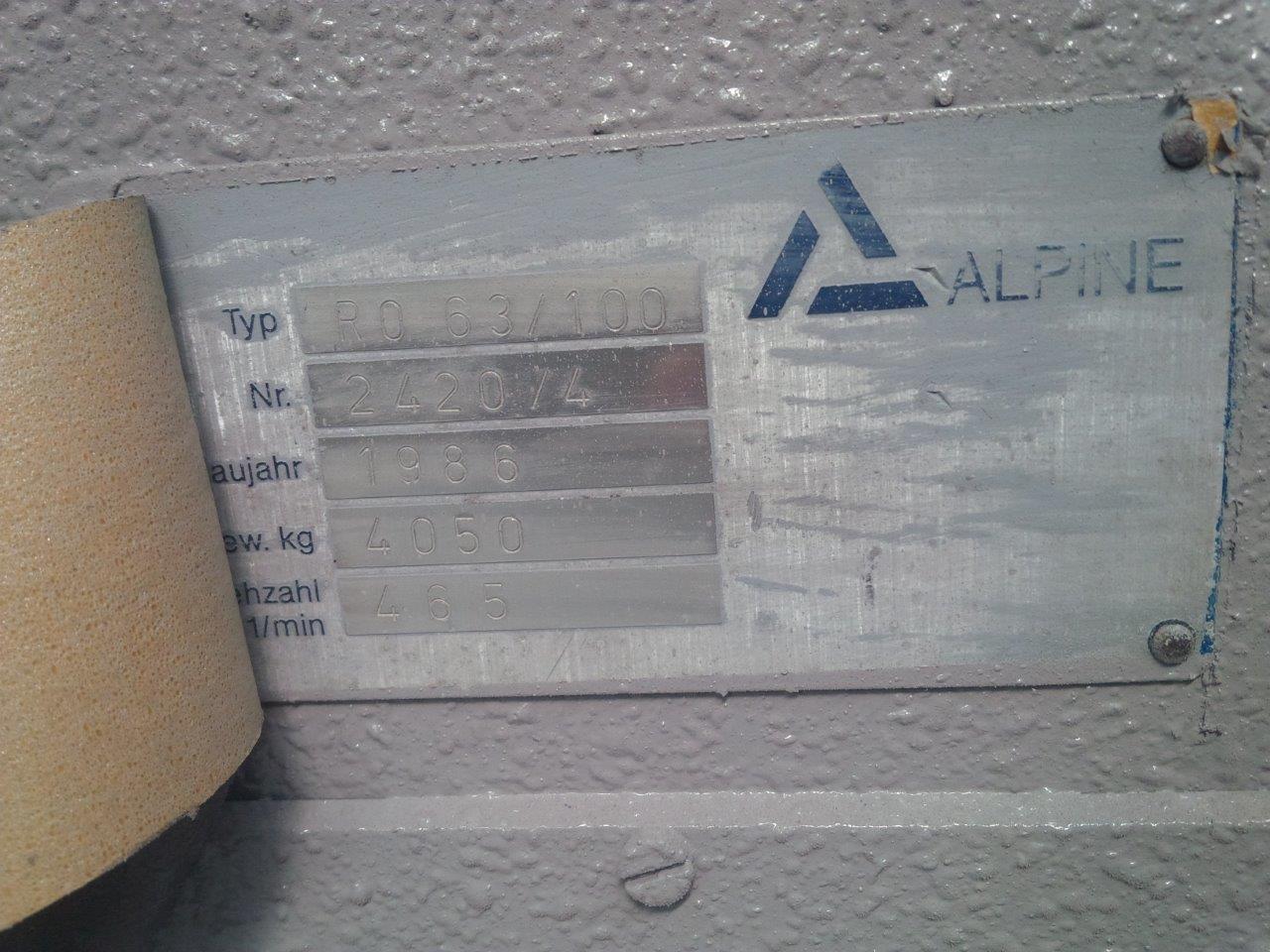 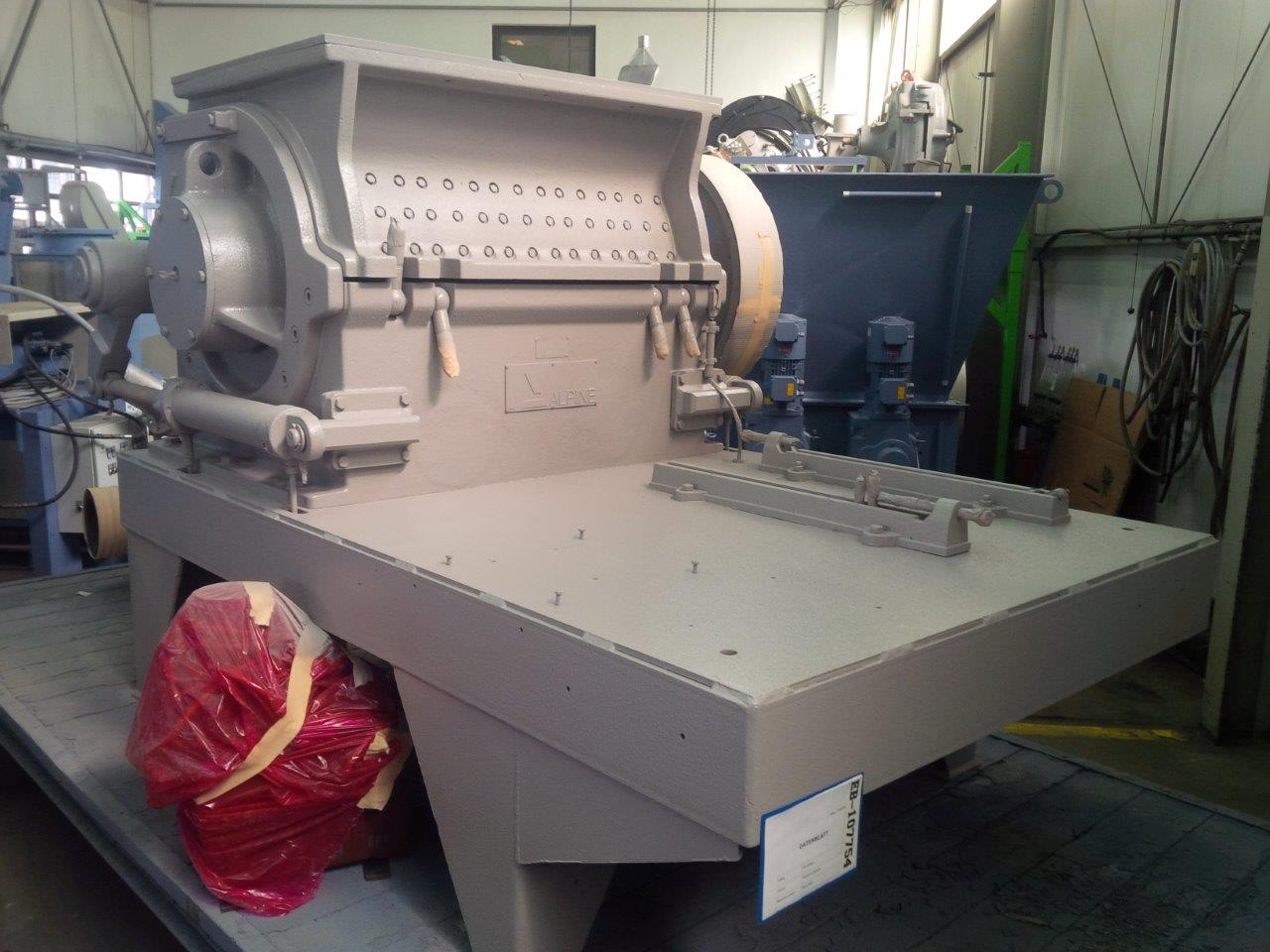 